Title of the Extended AbstractExtended AbstractPurposePurpose Purpose Purpose Purpose Purpose Purpose Purpose Purpose Purpose Purpose Purpose Purpose Purpose PurposeTheoretical frameworkTheoretical framework Theoretical framework Theoretical framework Theoretical framework Theoretical framework Theoretical framework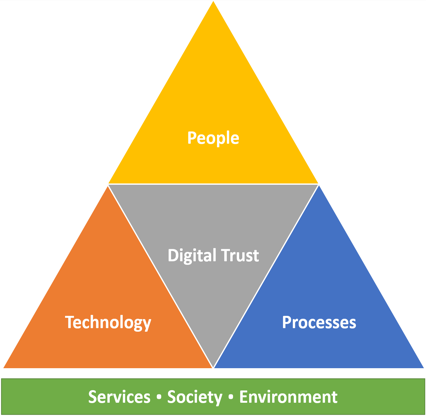 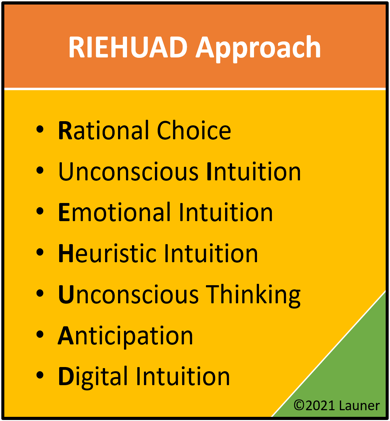 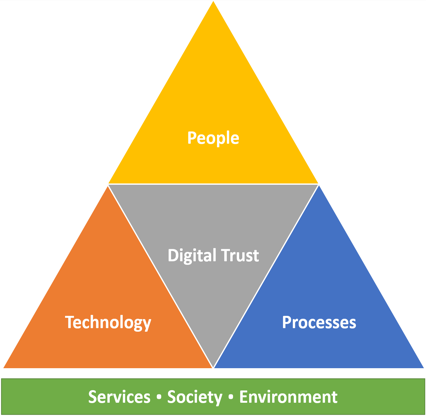 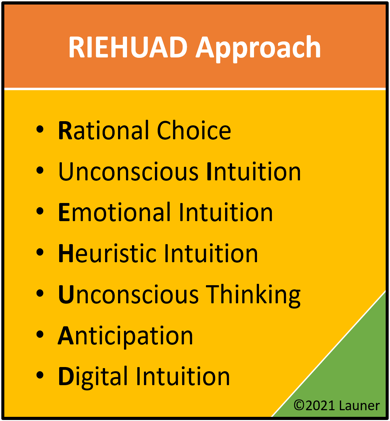 Figure 1 Intuition types and  digital trustMethodologyMethodology Methodology Methodology Methodology Methodology Methodology MethodologyResultsResults Results Results Results Results Results Results Results Results Results Results Results Results ResultsTable 2 Results of Curve-Fitting Analysis Examining the Time Course of Fixations to the TargetDiscussion and conclusionDiscussion and conclusion Discussion and conclusion Discussion and conclusion Discussion and conclusionKeywords: keyword, keyword, keywordReferencesJackson, L. M. (2019). The psychology of prejudice: From attitudes to social action (2nd ed.). American Psychological Association. https://doi.org/10.1037/0000168-000Rogers, C. R. (1961). On becoming a person. Houghton Mifflin.Grady, J. S., Her, M., Moreno, G., Perez, C., & Yelinek, J. (2019). Emotions in storybooks: A comparison of storybooks that represent ethnic and racial groups in the United States. Psychology of Popular Media Culture, 8(3), 207–217. https://doi.org/10.1037/ppm0000185Logistic parameter9-year-olds9-year-olds16-year-olds16-year-oldst(40)pCohen's dMSDMSDMaximum asymptote.843.135.877.0820.951.3470.302Crossover75987694422.877.0060.840Slope as change .001.0002.002.00022.635.0122.078